PATIENT REPRESENTATION GROUP (PRG)                                                    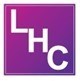 NEWSLETTERWINTER 2023 / 2024